ACADEMIC DEGREES:• Ukrainian Institute of Linguistics and Management,2005• National Pedagogical University named after M. Dragomanov, 1996ACADEMIC APPOINTMENTS:• Assistant Professor of the Department of Foreign Philology and Translation, KNUTE, since 2018• Assistant Professor of the Department of Foreign Languages for Specific Purposes, NUFT, 2005-2018  LIST OF PUBLICATIONS:https://scholar.google.com.ua/citations?user=No0iMzAAAAAJ&hl=ukADDITIONAL ACTIVITIES:	•Member of the International Association of Teachers of English as a Foreign Language, Ukraine (IATEFL).HOBBY:• Reading, psychology, theatre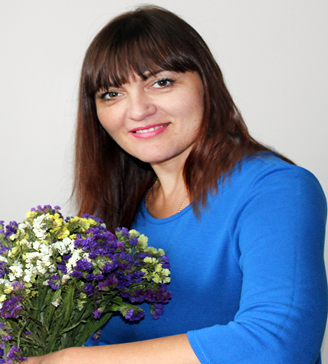 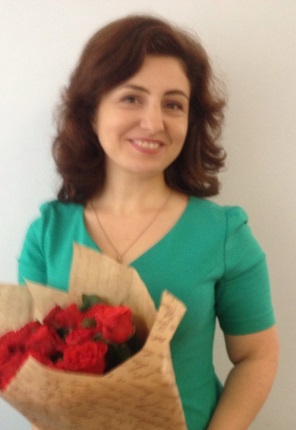 OLENA KOKHANlkohana@ukr.netRESEARCH EXPERTISE:  use of information and communication technologies (ICT)of learning in foreign language teachingCOURSES: English for Specific Purposes